Team SMART Goal-Setting Plan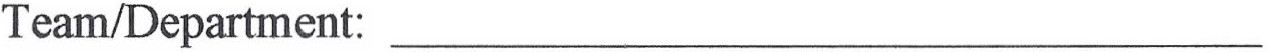 What is our team's "current reality"? (Areas of strength and potential areas of focus)Based upon our current reality, we have identified the following area of focus to improve student learning ...We have collectively created the following SMART goal(s) to address this area of focus:To achieve this goal....Action Steps:  What steps or activities will be initiated to achieve this goal?Designation:  Who will be responsible?Time Frame:  What is a realistic timeframe for each step/activity?Outcomes/Evidence:   What outcomes  on student learning do we expect?  What evidence will we have to show that we are making progress.This goal  was  created  collectively , and we  are committed  to achieving this goal . . . .   (Team Signatures)0 Mike Mattos (2007). Used with permission. www .solution-tree.comREPRODUCIBLE